Делай с нами, делай как мы, делай лучше нас!«Начинай с зарядки день, прогоняй скорее лень!» - решили ребята старшего возраста и пригласили к себе в гости мам и пап, дедушек и бабушек, братиков и сестричек. Все дружно, весело ходили как «мишки» и «петушки», бегали как «мышки» и «лошадки». А потом выполняли комплекс упражнений в парах. И взрослым, а особенно детям очень понравилась утренняя гимнастика. У всех было прекрасное настроение и заряд позитивной энергии на целый день. «Приходите в гости к нам, очень будем рады вам!» - говорили ребята и сотрудники детского сада родителям.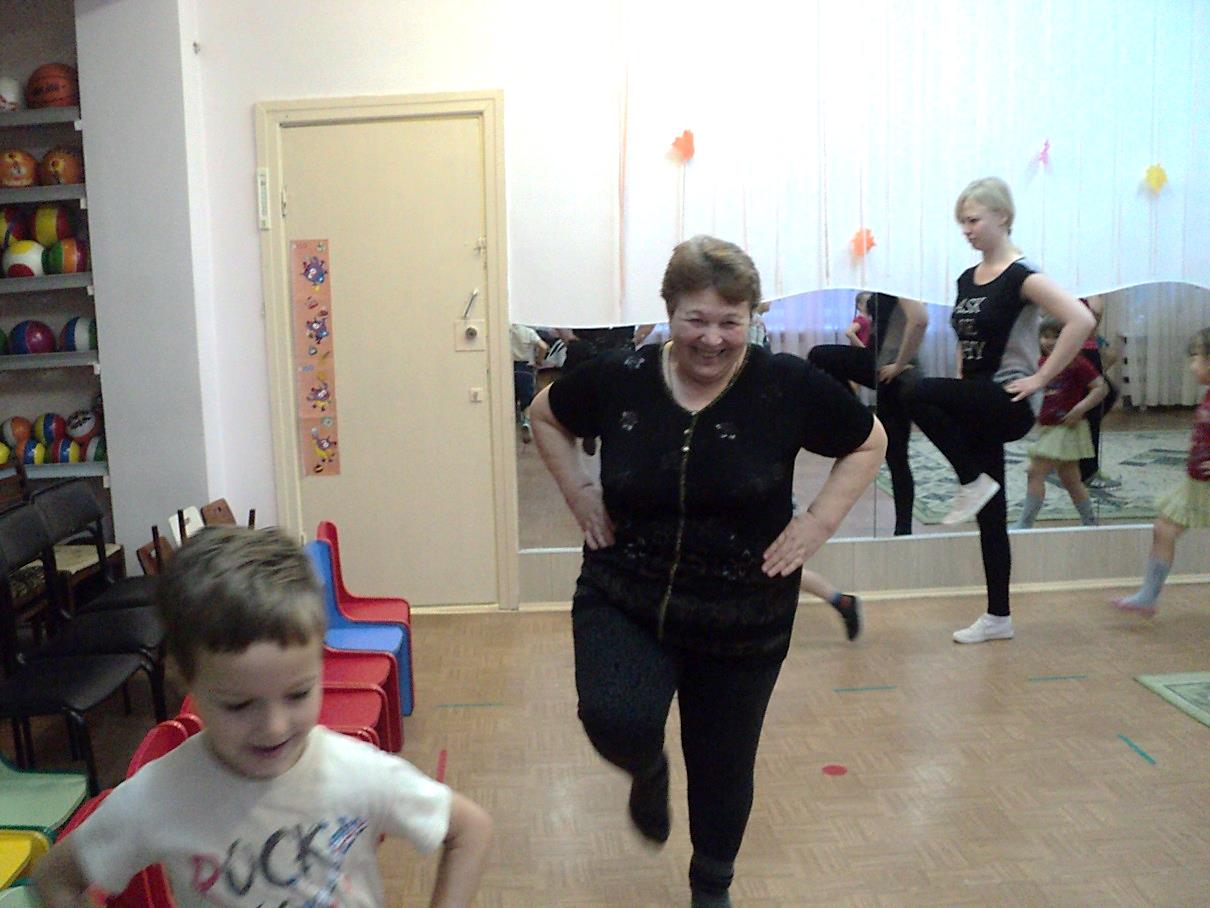 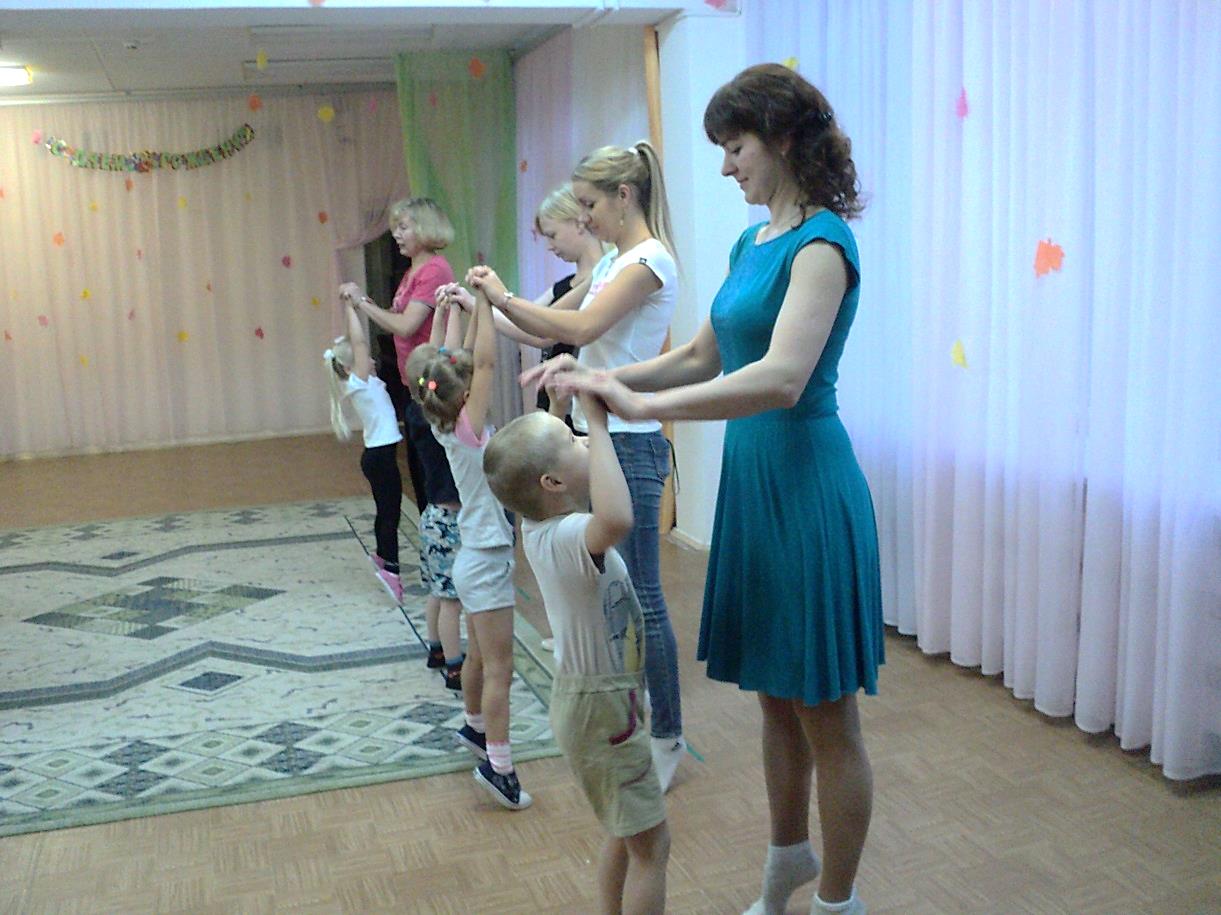                         Гр № 10                      Л                      А                      Д                      У                      Ш                      К                      И          Гр № 7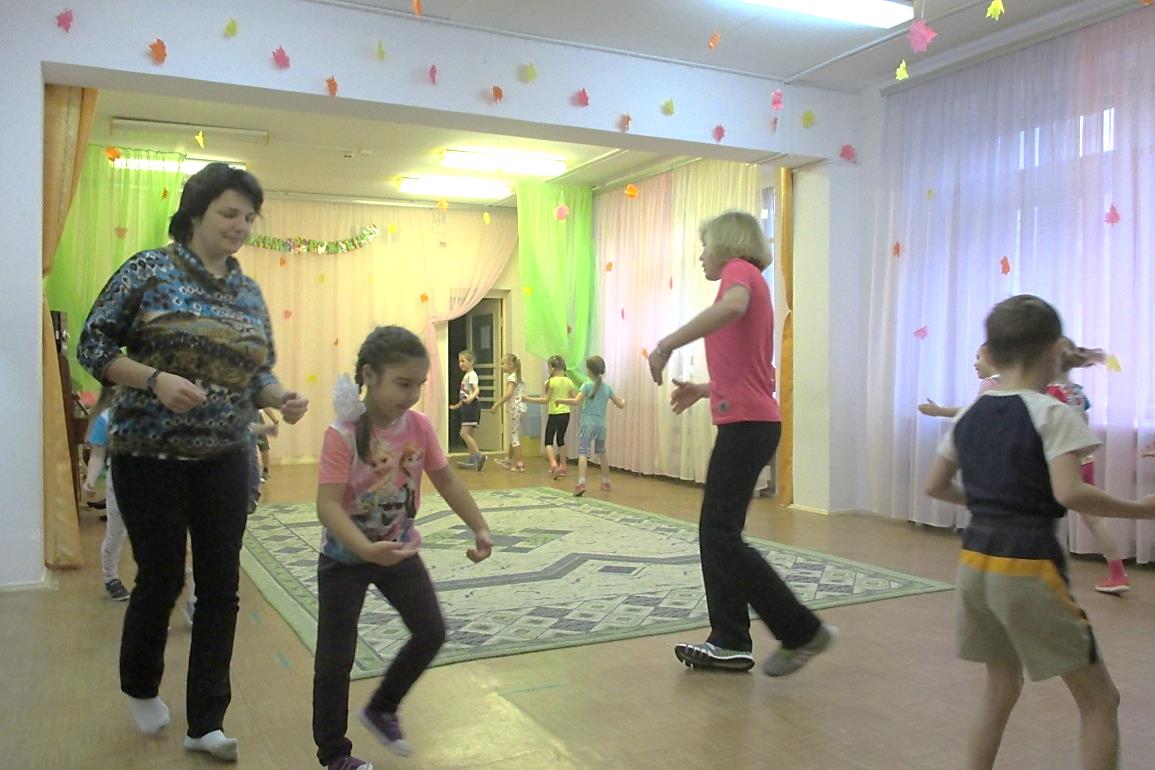 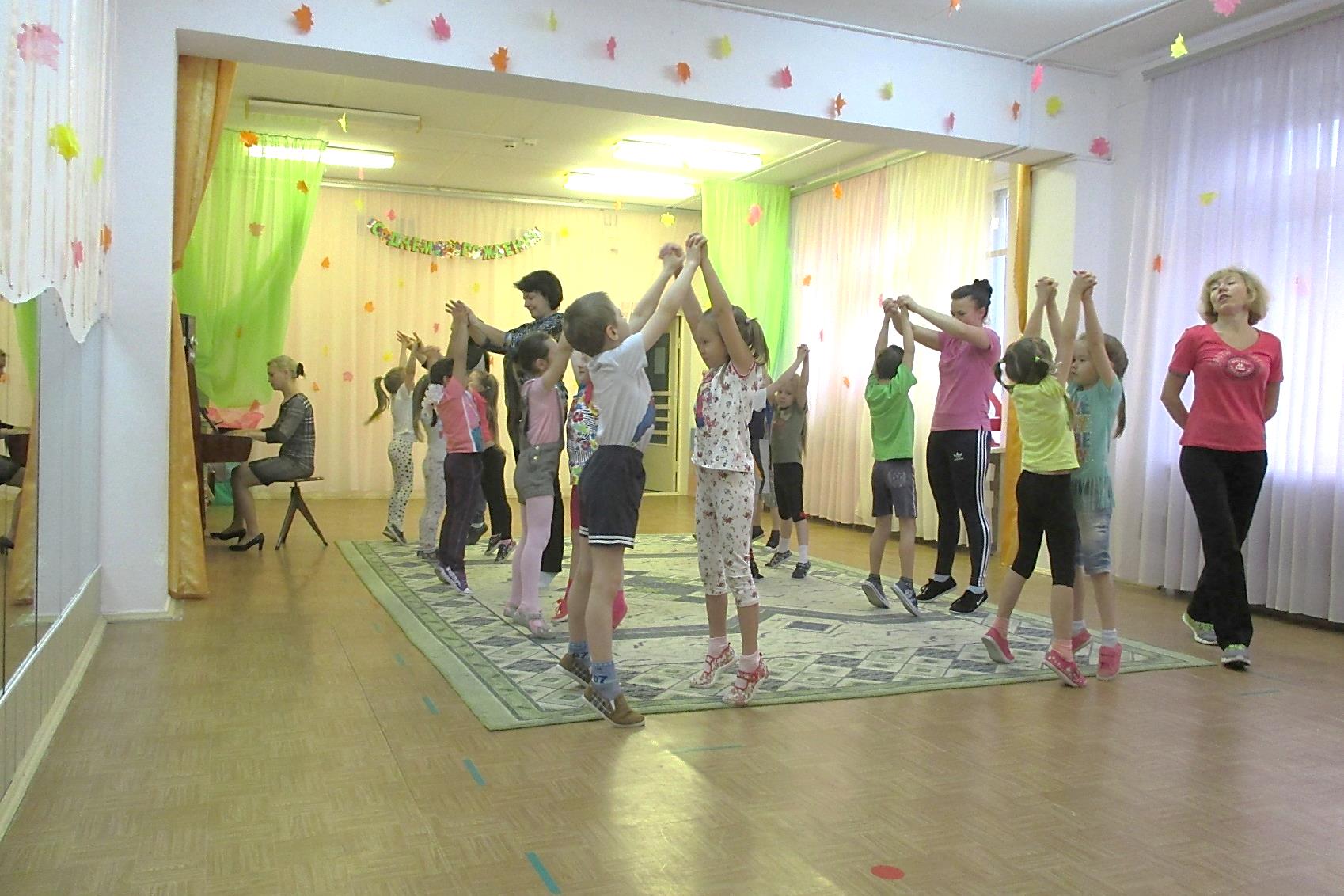         Л        У       Ч       И       К      И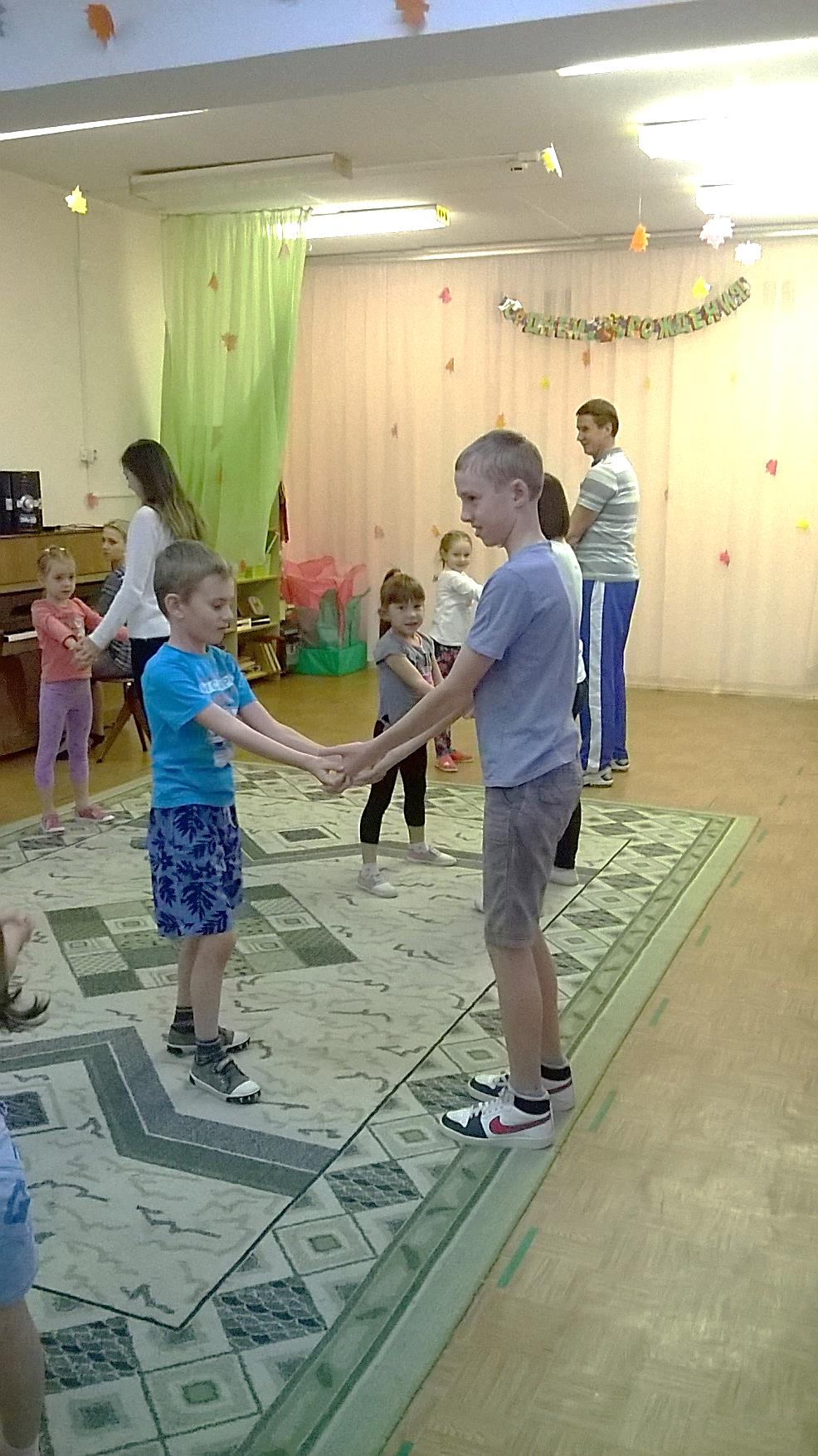 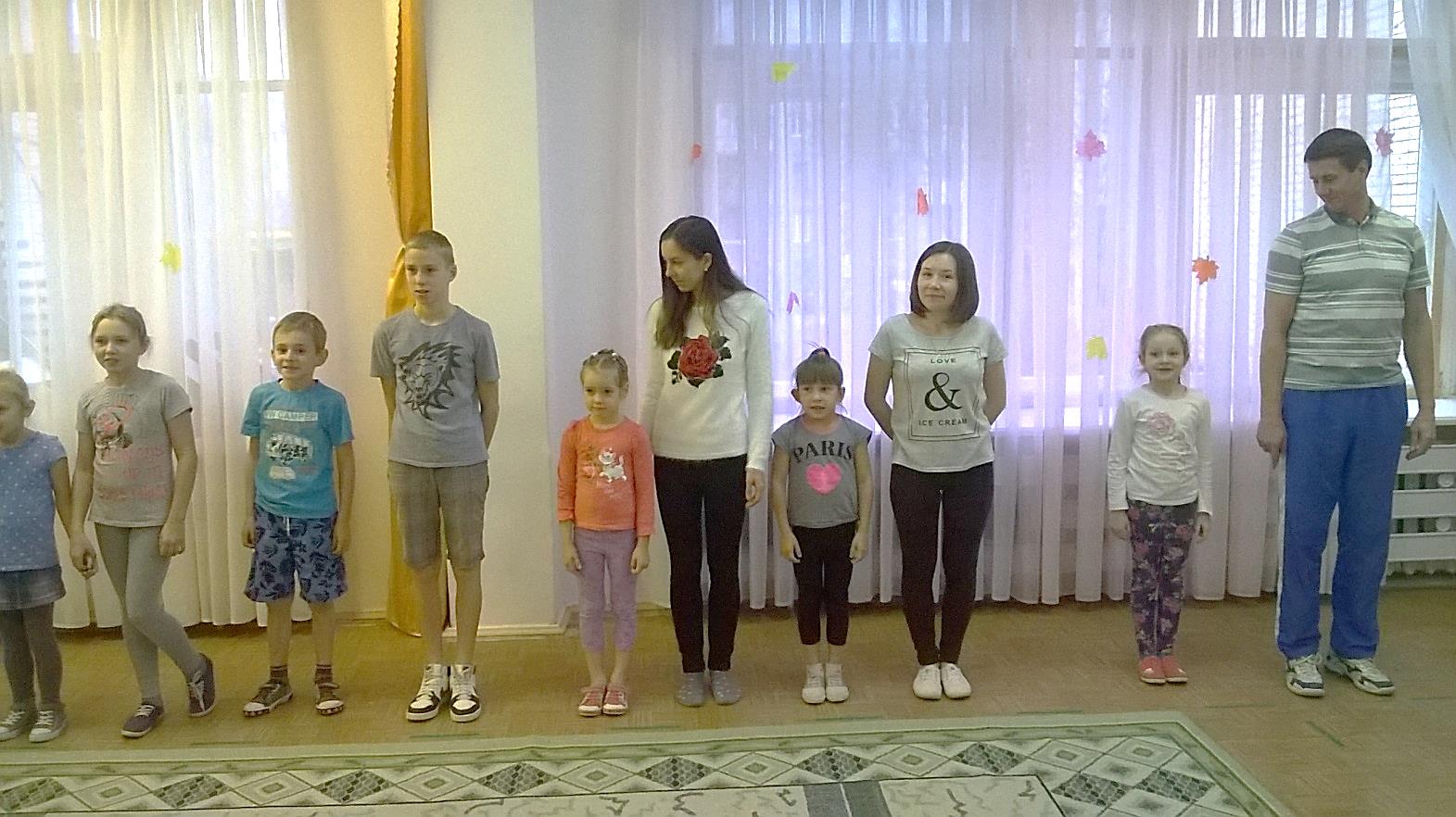                                         № 11                                      П О                                                        Ч Е                                                        М У                                      ЧКИ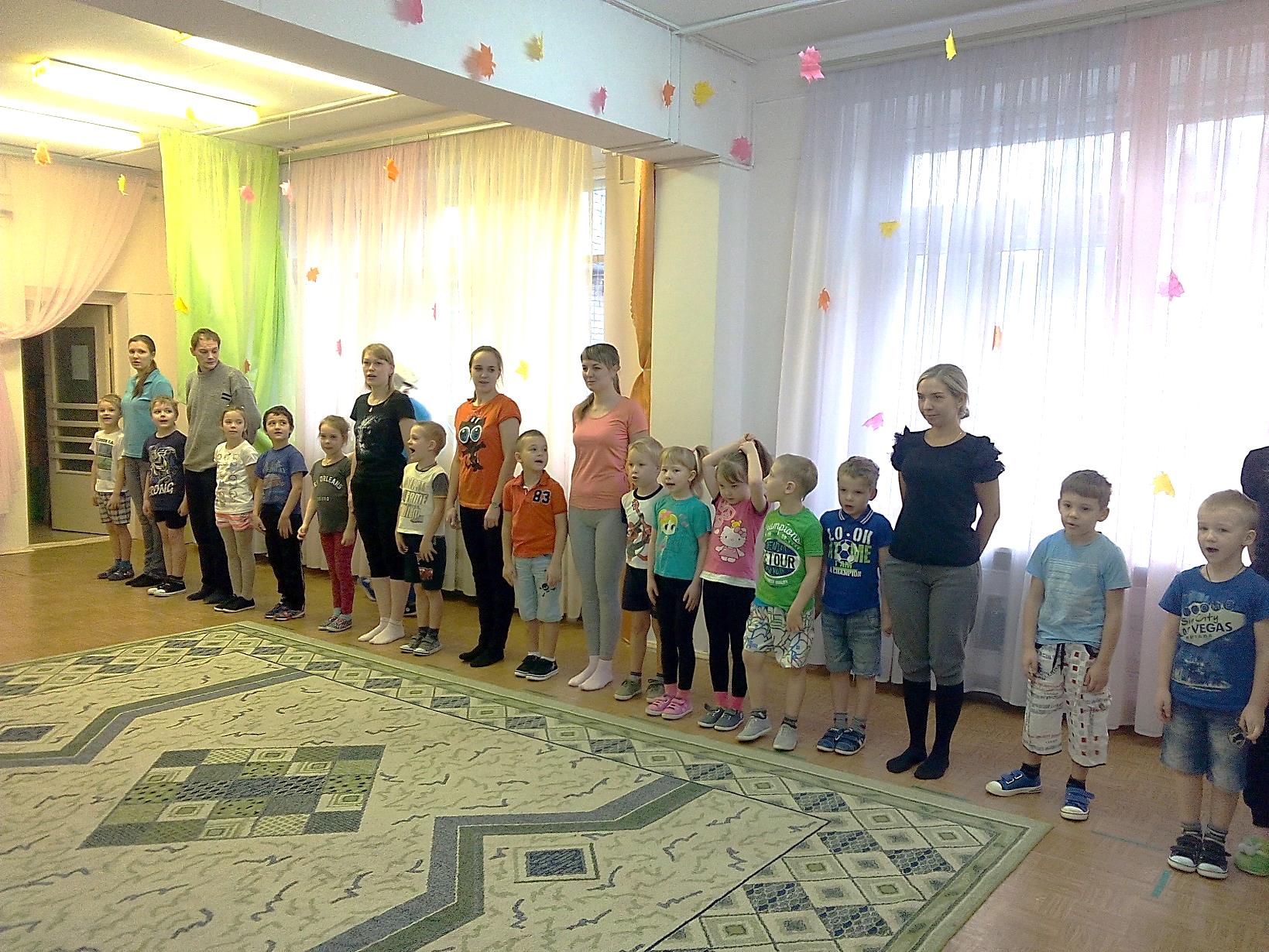 Гр № 5Г Н О М И К И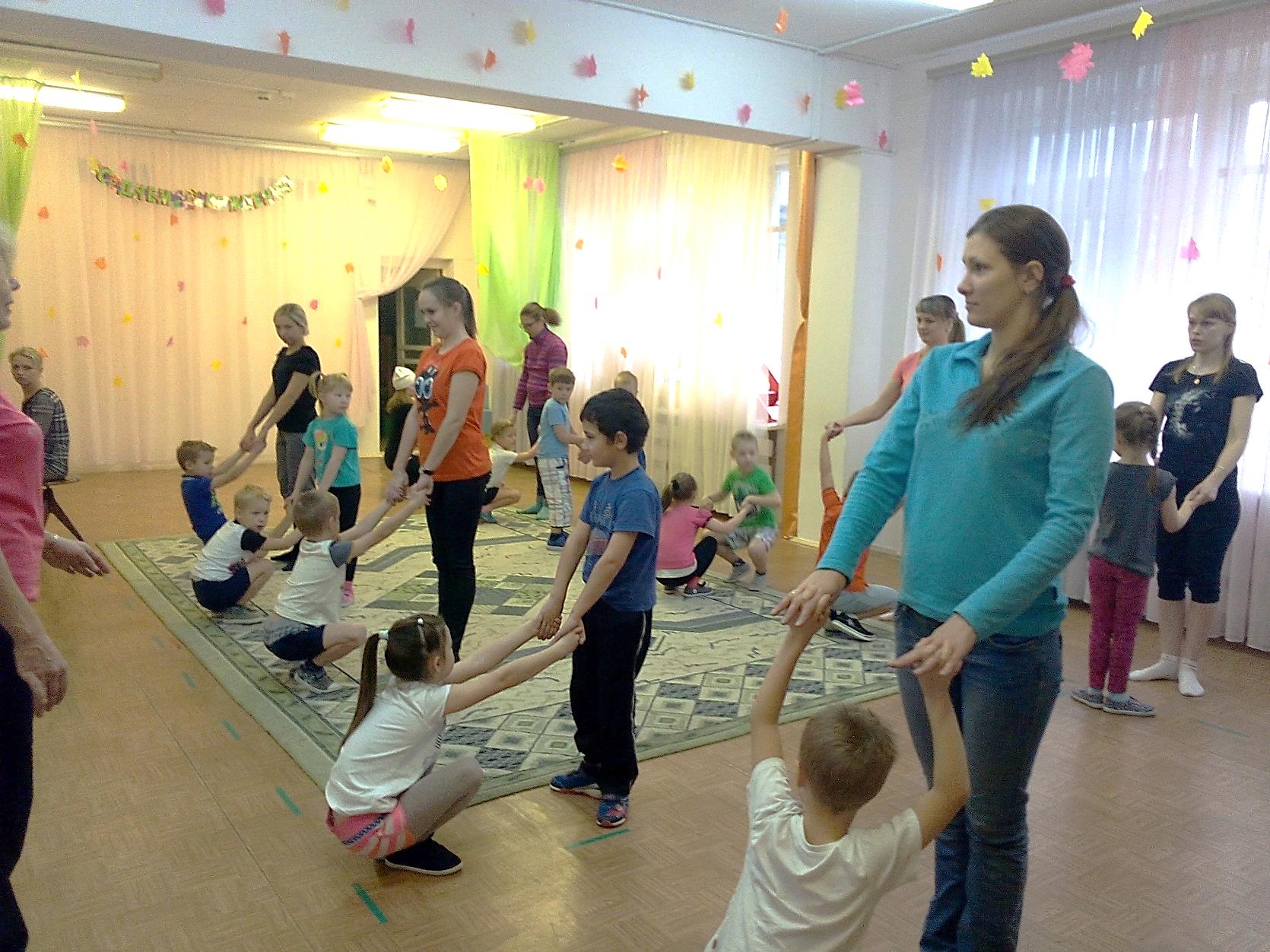 